		Bácsalmás Város 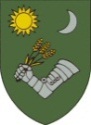 PolgármesterétőlM e g h í v óBácsalmás Város Önkormányzatának Képviselő-testülete2018. március 14-én (SZERDÁN)1400 órai kezdettel rendkívüli ülést tart,melyre tisztelettel  m e g h í v o m.Az ülés helye: Városháza I. emeleti polgármesteri tárgyalója5/2018. KT-ülésNyílt ülésre javasolt napirendi pontok:A Bácsalmás belterület 338 helyrajzi számú, Bácsalmás, Köztársaság u. 38. szám alatti ingatlan áverésen történő megvásárlása, a tulajdonjog ingatlan-nyilvántartási bejegyzése
Témafelelős: dr. Párczen Zoltán igazgatási és jogi ügyintézőEgyebekBácsalmás, 2018. március 9.Németh Balázspolgármester